JOHNNY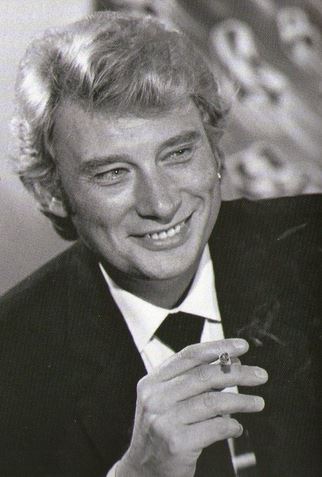 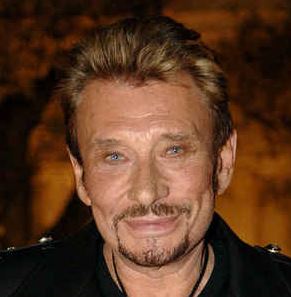 Johnny « la légende » est partiVers d’autres cieux, au paradis.Au plus haut sommet de sa gloire,Personne ne peut y croire.De beaux souvenirs endormis,Que je croyais à jamais enfouisRaniment finement ma mémoire,Rêveuse Je remonte  l’histoireAvec  nostalgie je revoisCe jour où je le vis la première foisIl n’était pas la grande vedettePour moi ce fut une découverte.Nous avions tous deux seize ans,Mon Dieu !  C’était le bon temps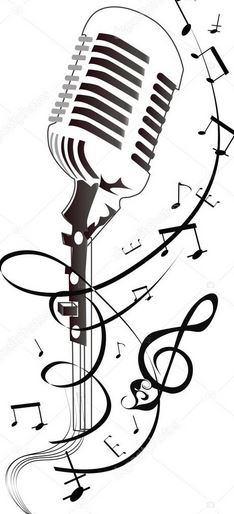 Celui des copains, de l’adolescence.Qu’ont-ils fait de leur différence ?Bravant le froid les fans étaient là,Dansant, chantant à capellaPour dire au revoir à leur idoleCelui qui fut leur porte-parole.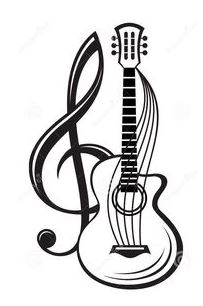 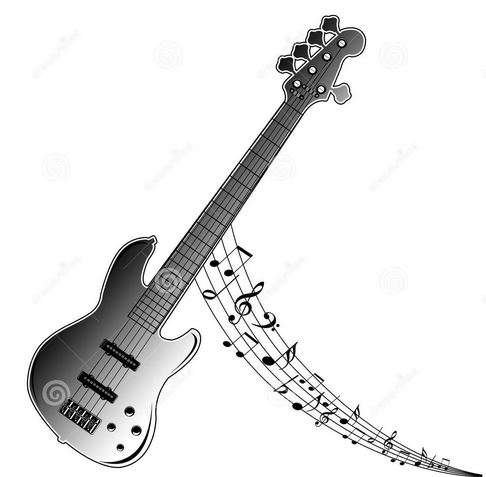 Alors dans un dernier adieu,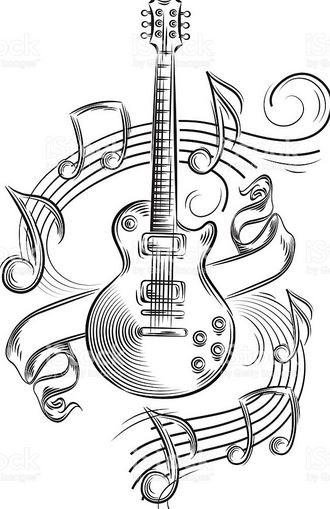 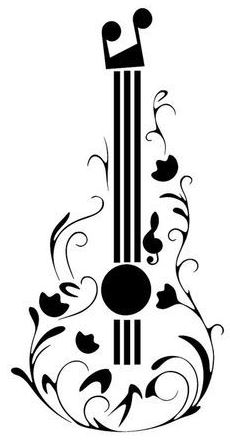 Ils vont encore allumer le feu.Pour eux ce n’est pas un problèmeSans cesse répéteront que je t’aime.NINADécembre 2017